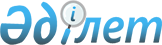 О внесении изменений в постановление акимата Карагандинской области от 5 апреля 2012 года № 11/03 "Об установлении водоохранных зон, полос и режима их хозяйственного использования на реках Ащилыайрык, Малая Букпа, Большая Букпа, Солонка, Узенка, Веснянка, Кокпекты, Талды, Шажагай, Сарыбулак Карагандинской области"Постановление акимата Карагандинской области от 29 декабря 2020 года № 88/04. Зарегистрировано Департаментом юстиции Карагандинской области 5 января 2021 года № 6142
      В соответствии с Водным кодексом Республики Казахстан от 9 июля 2003 года, Законом Республики Казахстан от 23 января 2001 года "О местном государственном управлении и самоуправлении в Республике Казахстан", приказом Министра сельского хозяйства Республики Казахстан от 18 мая 2015 года № 19-1/446 "Об утверждении Правил установления водоохранных зон и полос" (зарегистрирован в Реестре государственной регистрации нормативных правовых актов № 11838), акимат Карагандинской области ПОСТАНОВЛЯЕТ:
      1. Внести в постановление акимата Карагандинской области от 5 апреля 2012 года № 11/03 "Об установлении водоохранных зон, полос и режима их хозяйственного использования на реках Ащилыайрык, Малая Букпа, Большая Букпа, Солонка, Узенка, Веснянка, Кокпекты, Талды, Шажагай, Сарыбулак Карагандинской области" (зарегистрировано в Реестре государственной регистрации нормативных правовых актов № 1910, опубликовано в газетах "Орталық Қазақстан" от 29 мая 2012 года № 87 (21 294) и "Индустриальная Караганда" от 29 мая 2012 года № 63 (21 227)) следующие изменения:
      подпункт 4) пункта 1 указанного постановления изложить в следующей редакции:
      "4) "Установление водоохранных зон, полос и режима их хозяйственного использования на реке Солонка Карагандинской области" и корректировка проекта "Установление водоохранной зоны и полосы и режима их хозяйственного использования на участке реки Солонка с планируемым строительством на прилегающей территории 1-й секции золоотвала № 3 теплоэлектроцентрали-3 товарищества с ограниченной ответственностью "Караганда Энергоцентр";";
      подпункт 6) пункта 1 указанного постановления изложить в следующей редакции:
      "6) "Установление водоохранных зон, полос и режима их хозяйственного использования на реке Веснянка Карагандинской области" и корректировка проекта "Установление водоохранной зоны и полосы и режима их хозяйственного использования на участке реки Веснянка с планируемым строительством на прилегающей территории 1-й секции золоотвала № 3 Карагандинской теплоэлектроцентрали-3 товарищества с ограниченной ответственностью "Караганда Энергоцентр";".
      2. Контроль за исполнением настоящего постановления возложить на курирующего заместителя акима области.
      3. Постановление акимата Карагандинской области "О внесении изменений в постановление акимата Карагандинской области от 5 апреля 2012 года № 11/03 "Об установлении водоохранных зон, полос и режима их хозяйственного использования на реках Ащилыайрык, Малая Букпа, Большая Букпа, Солонка, Узенка, Веснянка, Кокпекты, Талды, Шажагай, Сарыбулак Карагандинской области" вводится в действие по истечении десяти календарных дней после дня его первого официального опубликования.
      "СОГЛАСОВАНО"
      "____" _____________ 2020 год
      "СОГЛАСОВАНО"
      "_____" ______________ 2020 год
					© 2012. РГП на ПХВ «Институт законодательства и правовой информации Республики Казахстан» Министерства юстиции Республики Казахстан
				
      Аким Карагандинской области

Ж. Қасымбек

      Председатель Комитета

      санитарно-эпидемиологического

      контроля

      Министерства здравоохранения

      Республики Казахстан

      _______________ Есмагамбетова А.С.

      Руководитель республиканского

      государственного учреждения

      "Нура-Сарысуская бассейновая

      инспекция по регулированию

      использования и охране водных

      ресурсов Комитета по водным ресурсам

      Министерства экологии, геологии и

      природных ресурсов Республики Казахстан"

      ________________ Аккожин М.С.
